Publicado en Sierra Norte de Guadalajara el 03/07/2020 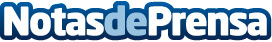 Grupo de Acción Local Adel Sierra Norte destaca la Sierra Norte de Guadalajara como destino ideal de vacaciones con el aire más puro de España Disfrutar la nueva normalidad puede ser un placer para los cinco sentidos, a menos de cien kilómetros de Madrid, con espacios abiertos, y con empresarios hosteleros concienciados y responsablesDatos de contacto:Javier Bravo606411053Nota de prensa publicada en: https://www.notasdeprensa.es/sierra-norte-de-guadalajara-el-aire-mas-puro-de-espana-estrellas-michelin-y-patrimonio-natural-e-historico-ocio-anti-rebrote Categorias: Nacional Gastronomía Viaje Castilla La Mancha Entretenimiento Turismo Restauración http://www.notasdeprensa.es